Тема. Основы художественной обработки разных материалов. Беседа «Русская глиняная игрушка». Изготовление из пластилина  филимоновской игрушки.Цели урока. •	Образовательный аспект: продолжить знакомство с народным творчеством, познакомить с новыми способами выполнения некоторых деталей.•	Развивающий аспект: продолжить развитие образного мышления, художественного вкуса, умения наблюдать и анализировать; совершенствовать навыки культуры труда; продолжить развивать самостоятельность в получении нужной информации.•	Воспитательный аспект: учиться художественному видению окружающего мира, воспитывать умение видеть прекрасное в окружающем мире, расширить кругозор и чувствовать красоту, желание создавать эстетические изделия.Предварительная подготовка. Нескольким учащимся заранее даются темы сообщений о народных промыслах: дымковская, абашевская, каргопольская,  филимоновская  игрушка. Ребята готовят сообщение, стихи, иллюстрации.ХОД УРОКАI. Организация урока.1. Подготовка рабочего места-Проверьте, все ли необходимое  для урока лежит  у вас на парте.-Садитесь.2. Постановка темы, цели, задач урока. – Прежде чем мы начнём выполнять работу, давайте вспомним пословицы о труде. – «Без труда …».(Всякое дело требует усилий; без усилия, старания никакого дела не сделаешь).– «Терпенье и труд…».(Терпение и настойчивость в работе победят все препятствия). -Объясните смысл каждой пословицы.-Как вы думаете, какая пословица нам сегодня поможет в работе? -Докажите. Почему?( Правильно, у кого-то может не сразу получиться работа. Поэтому нужно проявить терпение).II. Объяснение нового материала.-Сегодня на уроке мы с вами  станем мастерами-игрушечниками.-А игрушки мы с вами будем лепить  из пластилина.1. Повторение Издавна многие города и сёла России славились изделиями своих  гончаров. На доске вывешивается слово «ГОНЧАР». -Как вы думаете, кто такой ГОНЧАР?-Кто может объяснить значение  этого слова?(Мастер, изготавливающий глиняную посуду, керамику).-А, Лена Макаренкова  хочет  загадать вам загадку.-Отгадайте, что являлось главным материалом для работы этих мастеров. В земле скрывается,В руках преображается,Огнём закаляется,В посуду превращается. (Глина).-Правильно.-Для того чтобы мы с вами вспомнили о некоторых глиняных игрушках, а с некоторыми познакомились , ребята нашего класса подготовили для вас сообщения.-Лепить из глины люди начали давным-давно. В основном этим ремеслом занимались мужчины. Из глины они лепили различные  сосуды. Станет мастеру скучно делать горшки, возьмёт да и слепит что-нибудь эдакое, потехи ради. Постепенно глиняная игрушка стала самостоятельным промыслом керамистов-игрушечников.Глиняная игрушка – это особый вид народного творчества. Её лепила повсюду, где занимались гончарным мастерством. Глиняных игрушек бытовало великое множество, самых разнообразных, в разных регионах были свои особенности изготовления глиняных игрушек - в зависимости от местных традиций, местной глины.-Я хочу вам рассказать о дымковской игрушке.(На доске вывешивается слово «Дымковская игрушка»)Среди современных русских глиняных игрушек самой большой известностью и популярностью пользуется дымковская (в прошлом вятская) игрушка. Это фигурки высотой в среднем 15—25 см, разукрашенные по белому фону многоцветным геометрическим орнаментом из кругов, горохов, полос, клеток, волнистых линий, яркими красками, часто с добавлением золота. Традиционными и постоянно повторяющимися в дымковской игрушке являются всадники, петухи, женские фигуры.Дымковские индюки и кони реальны и фантастичны в одно и то же время. Индюк с пышным веерообразным хвостом, конь в ярко-синих яблоках-кругах, у козла красные с золотом рога. Во всех этих наивных и красочных образах так и видятся присущие русскому народу простодушие, удаль, оптимизм, ,сказочности-А я вам расскажу о каргопольской игрушке. (На доске вывешивается слово «Каргопольская игрушка»)Продолжается в наше время жизнь традиционного искусства народной глиняной игрушки в Каргопольском районе Архангельской области, где работает несколько мастеров. Центром промысла была Д. Гринево, где проживали мастера, И. В. Дружинин и У. И. Бабкина. В музеях хранятся игрушки, созданные в 1935—1940 гг. Это по-крестьянски мощные, коренастые фигуры людей, а также стоящие подобно людям, на двух ногах олени, медведи, птицы - то ли сказочные персонажи, то ли изображения ряженых.  Каждый персонаж показан в действии: одни несут сосуды, другие играют на гармошке или на рожке, мужчина курит, развалясь в кресле. Цветовое решение этих игрушек очень красиво и необычно. По предварительной побелке они раскрашены желтой, розовой, серой, сиреневой, бирюзовой, коричневой, черной матовыми гуашевыми красками в изысканных сочетаниях. Геометрический белый или черный орнамент из кругов, прямых и косых крестов, полос, штрихов, овалов похож на древние знаки. Пятнами, полосами, штрихами намечены формы одежды, черты лица. Все образы полны большой жизненной силы и внутренней значительности, выглядят непринужденными и самоуверенными. 
-Я расскажу вам об абашевской игрушке.(На доске вывешивается слово «Абашевская игрушка»)Большую популярность приобрела в последнее время.ранее забытая абашевская игрушка. Известность, которую приобретает промысел, связана с именем Лариона Зоткина, талантливого мастера из села Абашево  Беднодемьяновского района Пензенской области. Зоткин автор  многих интересных игрушек: сказочных львов, причудливых собак, забавных медведей. Фигурки имеют удлинённое туловище с короткими, широко расставленными ногами и длинной изящной шеей. На маленькой, тщательно вылепленной головке выделяются глубоко процарапанные глаза. Головы козлов, оленей, баранов увенчаны изогнутыми, иногда многоярусными рогами. Игрушки-свистульки раскрашены яркими эмалевыми красками — синими, зелёными, красными, в самых неожиданных сочетаниях. Отдельные детали, например, рога, могут быть расписаны серебром или золотом. Порой части фигурок остаются незакрашенными и резко контрастируют с броскими пятнами эмали. Обычные домашние животные под руками мастера превращаются в сказочных существ. -Итак, ребята, мы с вами прослушали сообщения о дымковской, абашевской, каргопольской, игрушках. (В это время показываю  названия игрушек и вешаю название и картинки филимоновской игрушки).-Посмотрите внимательно на доску. На ней мы видим название еще одной игрушки.-Давайте прочитаем как она называется.(Филимоновская)-Кто знает, что это за игрушка? Кто может о ней рассказать?-А у меня для вас сюрприз.- Чтобы узнать что это за игрушка и где она появилась  мы с вами посмотрим видеосюжет.(Видеосюжет о филимоновской игрушке)-Итак, скажите, какими отличительными особенностями обладают филимоновские игрушки? – Каким способом выполняют лепку филимоновских игрушек? (Вытягиванием  из целого куска).-Итак, вы прослушали сообщения и просмотрели видеосюжет о разных игрушках.- Посмотрите внимательно на картинки и скажите, что общего и чем отличаются эти игрушки?ФИЗКУЛЬТМИНУТКАСолнце глянуло в окно,
Время отдохнуть пришло,
Надо всем нам дружно встать, 
Раз – присесть, достать до пятки
И плечами покачать,
А затем, как на зарядке
Прямо и красиво встать,
Руки вытянуть пошире
И на месте поскакать,
На носок, потом на пятку
Физкультминутка – как зарядка!3. Анализ образца– А, теперь посмотрите внимательно на образец нашей игрушки. Показ образца. 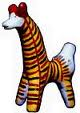 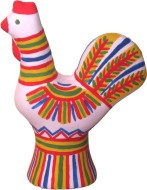 -Какую особенность мы должны помнить при лепке нашей игрушки?Сообщение темы урока.-Вот сегодня на уроке мы с вами и поучимся лепить эту игрушку способом вытягивания.-Давайте наметим план нашей работы.3. Планирование работы 1.Разминаем пластилин.2.Скатываем цилиндр.3.Методом вытягивания и  отглаживания придаем пластилину форму игрушки.-Я вам предлагаю вылепить свою игрушку.-Прежде чем вы приступите  к выполнению работы давайте вспомним  правила безопасности при  работе с пластилином.-Итак, в добрый путь.III. Практическая работаОвладение приёмом работы (по плану)IV. Итог урока 1.Демонстрация готового изделия -Итак время, отведенное на изготовление игрушки подходит к концу. Заканчивайте работу. – Покажите свои игрушки. 2.Практическое назначение изделия .-Скажите, где бы вы использовали свою игрушку?– В Сергиевом Посаде есть уникальный музей игрушки, в коллекции которого хранятся игрушки от самых древних до современных. И сейчас об этом мы с вами посмотрим  видеосюжет.3. Оценивание работы.-А сейчас каждый из вас  попробует самостоятельно оценить свою работу, используя критерии оценивания.-Возьмите листки и ознакомьтесь  с критериями оценивания.-У кого-нибудь есть вопросы.-Тогда к делу.-Встаньте те, кто себе поставил оценку 5,(4,3).-Хорошо на перемене я поставлю вам эти оценки в дневник и в журнал.Оформлять и раскрашивать игрушку мы будем на уроке рисования.- Скажите, что нового вы узнали сегодня на уроке и чему научились?-Что вам понравилось?-Что не понравилось?-Мне тоже очень понравилось то, как вы сегодня работали и отвечали на мои вопросы.На этом наш урок закончен, благодарю всех за работу можете быть свободны.Критерии: Правильность выполнения работы согласно полученному заданию .Творческий подход к выполнению изделия.Организация рабочего места.Время, затраченное на изготовление изделия.Оценивание:«5» – когда выполнены все критерии;
«4» – с учётом тех же требований, но допускаются исправления и недочёты в работе;
«3» – если работа выполнена неаккуратно, но без нарушения конструкции изделия.